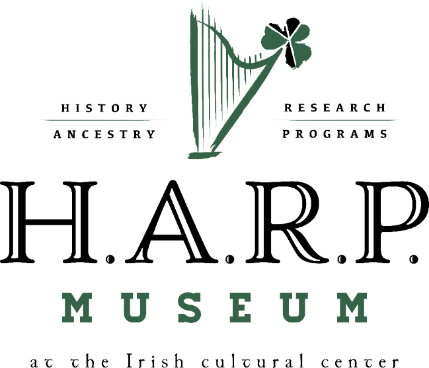 The H.A.R.P. (“History, Ancestry, Research and Programs”) Museum at the Irish Cultural Center of the Mohawk Valley is the first Irish museum in Utica’s long and storied history.  It was established to capture and pass on the rich history of the local Irish community, and the many cultural contributions and influences they have endowed to us all.  We are a 100% volunteer organization, dependent on the generosity of individuals and corporate sponsors.  As such, we have established a “Friends of the H.A.R.P. Museum” membership plan, described below. Your tax-deductible membership fee will help support our ongoing efforts to promote and preserve the rich heritage of local, regional and national Irish culture for future generations.JOIN AT ONE OF THE FOLLOWING LEVELS:Name:  	Address:	Phone:  	E-Mail:  	Additional donation __________ (Contributions in addition to dues are always welcome.  The Irish Cultural Center of the Mohawk Valley is a qualified 501(c)(3).  All contributions are 100% tax deductible under IRS regulations).I would like my donation to go toward:   ___  Programs and Presentations   ___ Museum operations   ___ Other (specify)Are you interested in Volunteering?  If so, may we contact you by phone?  _____ Email?____Please make your check payable to “Irish Cultural Center” (put “membership” on the memo line) and mail to:Membership DriveIrish Cultural Center of the Mohawk Valley623 Columbia St.Utica NY 13502THANK YOU FOR SUPPORTING THE PRESERVATION OF IRISH HISTORY AND CULTURE!___  $20Senior (>62), Student, Military___  $35Individual___  $50Family (benefits for two adults and all children)___  $75Supporter (individual membership plus two guest cards)___  $125Patron (two individual memberships plus two guest cards)___  $250Corporate  (two individual memberships plus four guest cards, concert “meet and greets,” advertisement in our newsletter)